TEXTILE ENGINEERING DEPARTMENTPREFACELorem ipsum dolor sit amet, consetetur sadipscing elitr,  sed diam nonumy eirmod tempor invidunt ut labore et dolore magna aliquyam erat, sed diam voluptua. At vero eos et accusam et justo duo dolores et ea rebum. Stet clita kasd gub rgren, no sea takimata sanctus est  Lorem ipsum dolor sit amet, consetetur sadipscing elitr,  sed diam nonumy eirmod tempor invidunt ut lab  ore sit et dolore magna.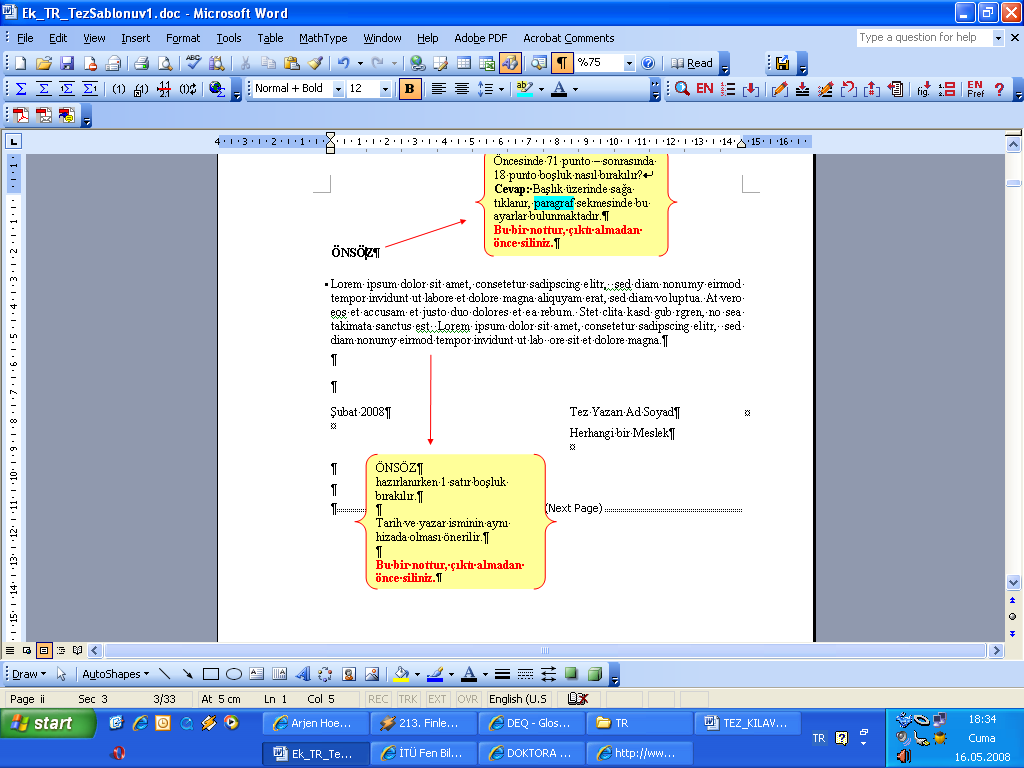 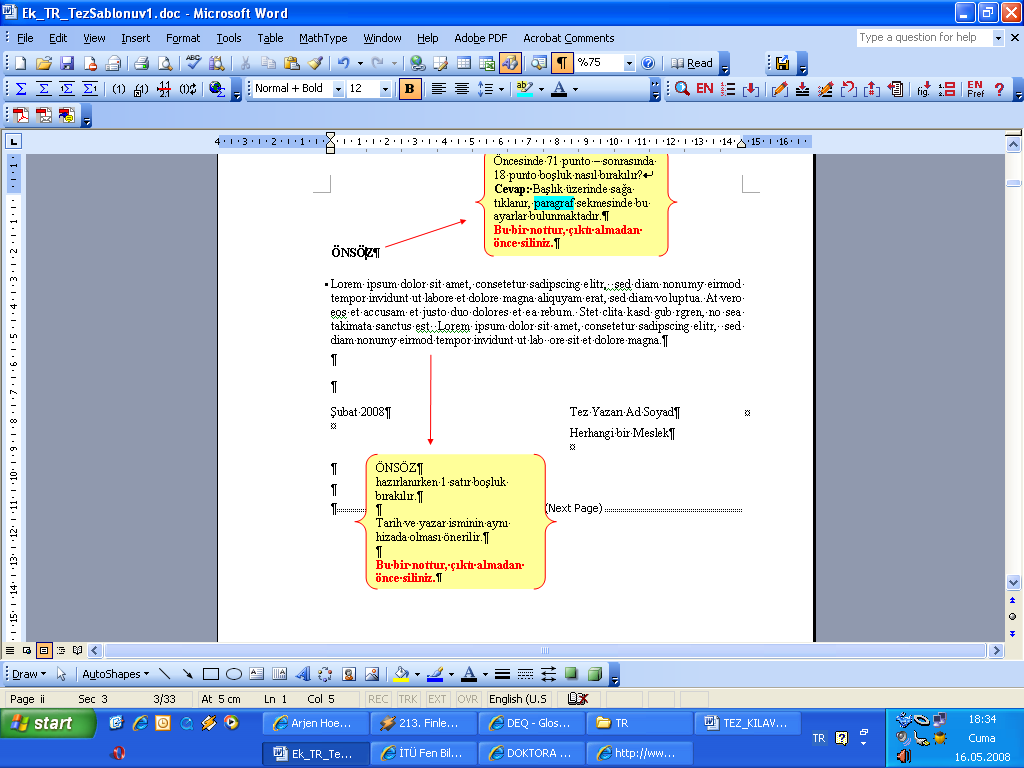 TABLE OF CONTENTS                                                                                                                                                 SayfaPREFACE (or ABSTRACT)	vCONTENT	viiABBREVIATIONS	ixTABLE LIST	xiFIGURE LIST	xiiiÖZET	xv( Tez  amacını özetleyen ve ne şekilde tamamlandığını belirten bir iki paragraftan ibaret olmalıdır. Giriş kısmı ile karıştırılmamalı ve proje alt yapısı anlatılmamalıdır. Bu bölümü inceleyen okuyucunun tez  içeriğinin kendisini ilgilendirip ilgilendirmediğine karar verebilmelidir. Tercihen tez  içeriğinin tam olarak verilebilmesi amacı ile en son yazılan bölüm olması tavsiye edilir.)SUMMARY	xvii(The thesis should consist of one or two paragraphs summarizing its purpose and stating how it was completed. It should not be confused with the introduction and the project infrastructure should not be explained. The reader who examines this section should be able to decide whether the content of the thesis concerns him or not. Preferably, it is recommended to be the last section to be written in order to give the thesis content in full. It would be appropriate to have the  ÖZET section in the form of an English expression instead of word by word translation)1. INTRODUCTION	1(Within the scope of the submitted project proposal, the thesis background, purpose and approach to be applied should be defined. In addition to discussing similar designs, the difference of the design carried out in the study should be emphasized.)1.1 Content of the Design Project (including the client’s need & the statement of the problem)	11.2 Objectives of the Design Project	11.3 Literature Survey (add if there are standards, codes, technical documents)	21.4 Constraints of the Design Problem ( boundaries, limitations)	21.5 Application Fields of the Design	31.6 GANTT Chart and Team Members Responsibilities	32. SELECTION OF APPROPRIATE DESIGN	5((Please see the explanation given in Section 2. for further understanding. This is the section where different concepts in competition and alternative design solution options to be developed are discussed. The design method and how to overcome the problems encountered during the design phase should be discussed. At least three solutions and selection criteria should be specified.)    2.1 Evaluation Criteria for Design Selection ……………………………..………5    2.2. Conceptual Designs…………………...……………………............................5    2.3. Evaluation of  Conceptual Designs ………………..…….................................52.4 Description  and Properties of Selected Design 	53. DISCUSSION 	9(This is the section where the selected design proposal is outlined and discussed in detail.)REFERENCES	27APPENDICES	30APPENDIXA1. Technical Drawing Drawings, computer program, garment technical drawings, etc.ABBREVIATIONSAIC	: Akaike Information CriteriaANN	: Artificial Neural NetworkApp	: AppendixBP	: BackpropagationCGI	: Common Gateway InterfaceESS	: Error sum-of-squaresGARCH	: Generalized Autoregressive Conditional HeteroskedasticityGIS	: Geographic Information SystemsHCA	: Hierarchical Cluster AnalysisMbps	: Megabits per secondSt	: StationSWAT	: Soil and Water Assessment ToolUMN	: University of MinnesotaLIST OF TABLES                                                                                                                                                 PageTable 1.1 : Tek satırlı ve kolonlar ortalanmış çizelge.	2Table  2.1 : Çizelge ismi örneği, sonda bitişi belirten nokta olması önerilir.	7Table 3.1 : Yatay sayfada birden fazla satırlı çizelge isimlendirme:                       önemli nokta satırların aynı hizadan başlamasıdır.	16Table  4.1 : Çizelge örneği.	20Table 5.1 : Beşinci bölümde bir örnek çizelge.	23Table 6.1 : Altıncı bölümde bir çizelge.	25Table A.1 : Ekler bölümünde çizelge örneği.	32LİST of FIGURES                                                                                                                                                  PageFigure 1.1  : Model yapıları.	2Figure  2.1 : Üst yapılar.	6Figure 3.1 : Sinir hücresi, Çetin (2003) ten uyarlanmıştır.	10Figure 3.2 : Birden fazla satırlı şekil isimlendirmesinde önemli nokta satırların aynı hizadan başlamasıdır.	11Figure 3.3 : Örnek şekil ismi, sonda bitişi belirten nokta olması önerilir.	12Figure 3.4 : Yatay tam sayfa şekil.	14Figure  A.1 : Bölgesel haritalar: (a)Yağış. (b)Akım. (c)Evapotranspirasyon …	30TÜRKÇE TEZ BAŞLIĞI BURAYA YAZILIRÖZETSon yıllarda… Lorem ipsum dolor sit amet, consetetur sadipscing elitr,  sed diam nonumy eirmod tempor invidunt ut labore et dolore magna aliquyam erat, sed diam voluptua. At vero eos et accusam et justo duo dolores et ea rebum. Lorem ipsum dolor sit amet, consetetur sadipscing elitr,  sed diam nonumy eirmod tempor invidunt ut labore et dolore magna aliquyam erat, sed diam voluptua.THESIS TITLE IN ENGLISH IS WRITTEN HERESUMMARYLorem ipsum dolor sit amet, consetetur sadipscing elitr,  sed diam nonumy eirmod tempor invidunt ut labore et dolore magna aliquyam erat, sed diam voluptua. Stet clita kasd gub rgren, no sea takimata sanctus est  Lorem ipsum dolor sit amet, consetetur sadipscing elitr,  sed diam nonumy eirmod tempor invidunt ut lab  ore sit et dolore magna.INTRODUCTIONLorem ipsum dolor sit amet, consetetur sadipscing elitr,  sed diam nonumy eirmod tempor invidunt ut labore et dolore magna aliquyam erat, sed diam voluptua. Lorem ipsum dolor sit amet, consetetur sadipscing elitr,  sed diam nonumy eirmod tempor invidunt ut labore et dolore magna aliquyam erat, sed diam voluptua. Content of the Design ProjectLorem ipsum dolor sit amet, consetetur sadipscing elitr,  sed diam nonumy eirmod tempor invidunt ut labore et dolore magna aliquyam erat, sed diam voluptua. Objectives of the Design ProjectLorem ipsum dolor sit amet, consetetur sadipscing elitr, sed diam nonumy eirmod tempor invidunt ut labore et dolore magna aliquyam erat, sed diam voluptua. Figure 1.1: Model yapıları. Literature SurveyLorem ipsum dolor sit amet, consetetur sadipscing elitr,  sed diam nonumy eirmod tempor invidunt ut labore et dolore magna aliquyam erat, sed diam voluptua. At vero eos et accusam et justo duo dolores et ea rebum. Table 1.1: Tek satırlı ve kolonlar ortalanmış çizelge.Constraints of the Design ProblemApplication Fiield of the DesignGANNT Chart and Team Members ResponsibilitiesSELECTION of APPROPRIATE DESIGNProject Title : Desing of Textile Based Sensors for Exeskeletons      2.1. Evaluation Criteria for Design Selection      2.2. Conceptual Designs       2.3 Evaluation of Conceptual Designs     2.4. Description and Properties of Selected Design3. DISCUSSIONSLorem ipsum dolor sit amet, consetetur sadipscing elitr,  sed diam nonumy eirmod tempor invidunt ut labore et dolore magna aliquyam erat, sed diam voluptua. At vero eos et accusam et justo duo dolores et ea rebum. Stet clita kasd gub rgren, no sea takimata sanctus est  Lorem ipsum dolor sit amet, consetetur sadipscing elitr,  sed diam nonumy eirmod tempor invidunt ut lab  ore sit et dolore magna (3.1).Parametreler tek tek açıklanır.Figure 3.1: Birden fazla satırlı şekil isimlendirmesinde önemli nokta
satırların aynı hizadan başlamasıdır.Figure 3.2: Yatay tam sayfa şekilStet clita kasd gub rgren, no sea takimata sanctus est  Lorem ipsum dolor sit amet, consetetur sadipscing elitr,  sed diam nonumy eirmod tempor invidunt ut lab invidunt ut labore et  ore sit et dolore kasd gub rgren, no sea takimata magna (Nelson, 1988).Lorem ipsum dolor sit amet, consetetur sadipscing elitr,  sed diam nonumy eirmod tempor invidunt ut labore et dolore magna aliquyam erat, sed diam voluptua. At vero eos et accusam et justo duo dolores et ea rebum. At vero eos et accusam et justo duo dolores et ea rebum. Lorem ipsum dolor sit amet, consetetur sadipscing elitr,  sed diam nonumy eirmod tempor invidunt ut labore et dolore magna aliquyam erat, sed diam voluptua. At vero eos et accusam et justo duo dolores et ea rebum [1].Nelson (1988) analized lorem ipsum dolor sit amet, consetetur sadipscing elitr,  sed diam nonumy eirmod tempor invidunt ut labore et dolore magna aliquyam erat, sed diam voluptua. At vero eos et accusam et justo duo dolores et ea rebum. Table 3.1: Prof.Dr. Galip G. TEPEHAN  Yatay sayfada birden fazla satırlı çizelge isimlendirme: 
                          önemli nokta satırların aynı hizadan başlamasıdır.REFERENCESAbrahart, R. J., and See, L., 1998: Neural Network vs. ARMA Modelling: Constructing Benchmark Case Studies of River Flow Prediction. In GeoComputation ’98. Proceedings of the Third International Conference on GeoComputation, University of Bristol, United Kingdom, 17–19 September (CD-ROM).Abrahart, R. J., and See, L., 2000: Comparing neural network and autoregressive moving average techniques for the provision of continuous river flow forecasts in two contrasting catchments, Hydrolog. Process., 14, 2157–2172.Acar, M. H. and Yılmaz, P., 1997. Effect of tetramethylthiuramdisulfide on the cationic poymerization of cylohexeneoxide, The 2nd International Conferences on Advanced Polymers via Macromolecular Engineering, Orlando, Florida, USA, April 19-23.Box, G. E. P., and Jenkins, J. M., 1976: Time Series Analysis: Forecasting and Control. Holden-Day, San Francisco, CA.Burke, W.F. and Uğurtaş, G., 1974. Seismic interpretation of Thrace basin,  TPAO internal report, Ankara, Turkey. Burlando, P., Rosso, R., Cadavid, L. G., and Salas, J. D., 1993: Forecasting of Short-term Rainfall Using ARMA Models. Journal of Hydrology. Vol. 144, no. 1-4, pp. 193-211.IOC-UNESCO, 1981. International bathymetric chart of the Mediterranean, Scale 1:1,000,000, 10 sheets, Ministry of Defence, Leningrad. LePichon, X., 1997. Kişisel görüşme.McCaffrey, R. and Abers, G., 1988. SYN3: A program for inversion of teleseismic body wave forms on microcomputers, Air Force Geophysics Laboratory Technical Report, AFGL-TR-88-0099, Hanscomb Air Force Base, MA. Nelson, M.R., 1988. Constraints on the seismic velocity structure of the crust and upper mantle beneath the eastern Tien Shan, Central Asia, PhD Thesis, MIT, Cambridge, MA. Roberts. S. and Jackson, J.A., 1991. Active normal faulting in central Greece: An overview, in The Geometry of Normal Faults, Spec. Publ. Geol. Soc. Lond., 56, p. 125-142, Eds. Roberts, A.M., Yielding, G. and Freeman, B., Blackwell Scientific Publications,Oxford. Sisaky, A., Golab, F. and Myer, B., 1989. Rust resistant potatoes, United Kingdom Patent, No: 2394783 dated 23.1.1989. TS-40561, 1985. Çelik yapıların plastik teoriye göre hesap kuralları, Türk Standartları Enstitüsü, Ankara. Url-1 <http://www.mohid.com>, alındığı tarih 29.06.2006.Url-2 <http://www.elet.polimi.it/ >, alındığı tarih 10.01.2007.Usta, V… 2010. Kişisel Görüşme.  Vanden, G., Knapp, S., & Doe, J. (2001). Role of referenceelements in the selection of resources by psychology undergraduates. Journal of Bibliographic Research, 5, 117-123. Retrieved October 13, 2001, from http://jbr.org/articles.html[1] Abrahart, R. J., and See, L., 1998: Neural Network vs. ARMA Modelling: Constructing Benchmark Case Studies of River Flow Prediction. In GeoComputation ’98. Proceedings of the Third International Conference on GeoComputation, University of Bristol, United Kingdom, 17–19 September (CD-ROM).[2] IOC-UNESCO, 1981. International bathymetric chart of the Mediterranean, Scale 1:1,000,000, 10 sheets, Ministry of Defence, Leningrad. APPENDICES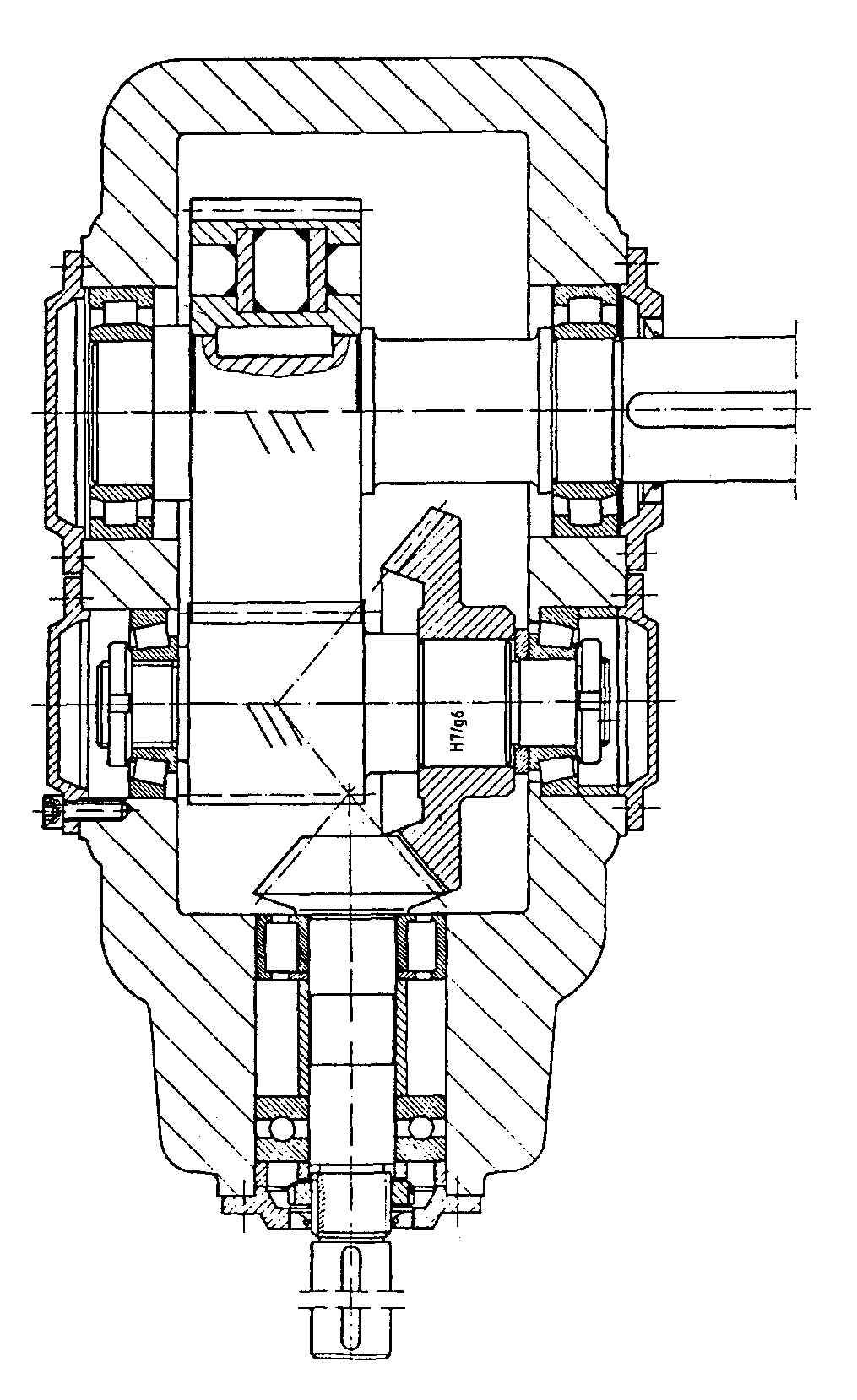 Table A.1: Çizimler …Figure A.1: Ekler bölümünde çizelge örneği.Name SURNAME: 	Place of Birth and Date of Birth: 	Address: 	List of Publications:Ganapuram S., Hamidov A., Demirel, M. C., Bozkurt E., Kındap U., and Newton A., 2007: Erasmus Mundus Scholar's Perspective On Water And Coastal Management Education In Europe. International Congress - River Basin Management, March 22-24, 2007 Antalya, Turkey.Month YearName LastnameKolon AKolon BKolon CKolon DSatır ASatır ASatır ASatır ASatır BSatır BSatır BSatır BSatır CSatır CSatır CSatır CEvaluation Criteria for Design Selection	In this section, design criteria will be discussed throughoutly. In this example, criteria for Textile Based Sensors for Exeskeletons will be introduced such as linearity of sensors, ease of manufacturing, etc. In your thesis, you sould identify your criteria for design selection and discuss them in detail.Conceptual DesignsIn this section, please discuss your alternative design options in detail. In the example , capacitive, inductive and resistive sensor technologies will be discussed as conceptional designs. Please describe this approach for your conceptual designs as well during the preperation of your thesis.Evaluation of  Conceptual DesignsThis part gives detailed comparison which includes advantages and disadvantages of each conceptual design.Description and Properties of Selected Design Based on the evaluation of conceptual design, select the most appropriate design and discuss it throughoutly.(3.1)ParametreKolon 2Kolon 3Kolon 4Kolon 4Kolon 4Kolon 5Kolon 5ParametreKolon 2Kolon 3Alt kolonAlt kolonAlt kolonAlt kolonAlt kolonSatır 1-7.6804427.69863480.000.000.001212Satır 2140-0.500.000.0000Satır 337.17435737.161926970.000.000.00024Satır 4140-0.500.000.0000Satır 537.17435737.161926970.000.000.00024Satır 6140-0.500.000.0000Satır 737.17435737.161926970.000.000.00024Satır 8140-0.500.000.0000Satır 937.17435737.161926970.000.000.00024Satır 10140-0.500.000.0000Satır 1137.17435737.161926970.000.000.00024Satır 12140-0.500.000.0000Satır 1337.17435737.161926970.000.000.00024Satır 14140-0.500.000.0000Satır 1537.17435737.161926970.000.000.00024 APPENDIX A.1 : Teknik ResimlerKolon AKolon BKolon CKolon DSatır ASatır ASatır ASatır ASatır BSatır BSatır BSatır BSatır CSatır CSatır CSatır CCurriculum Vitae